Отчет о проделанной работе за ноябрь ДОО «Планета Мечта»  МБОУ «2-Михайловская СОШ»1.Шашечный турнир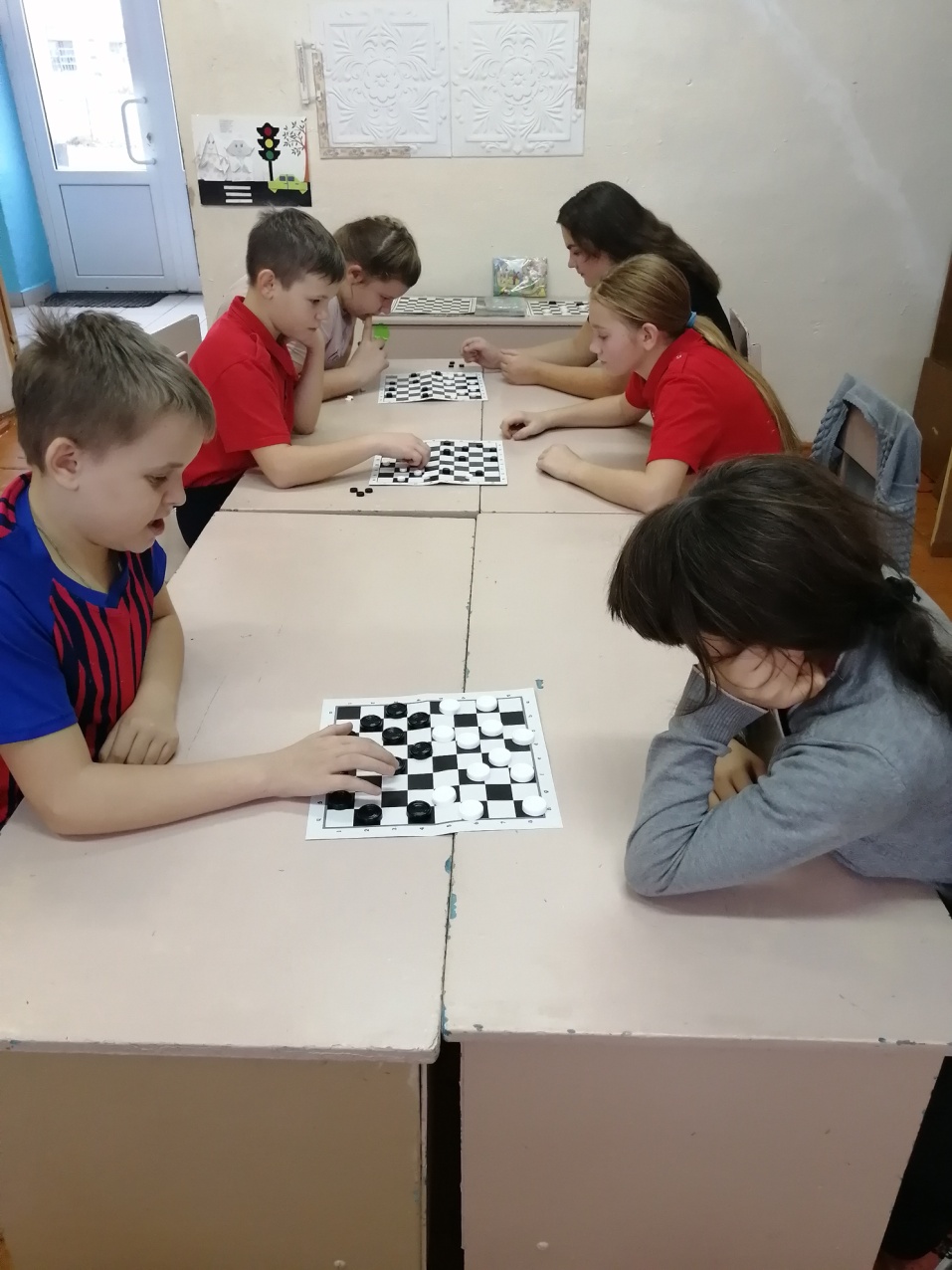 2.Время читать «День народного единства»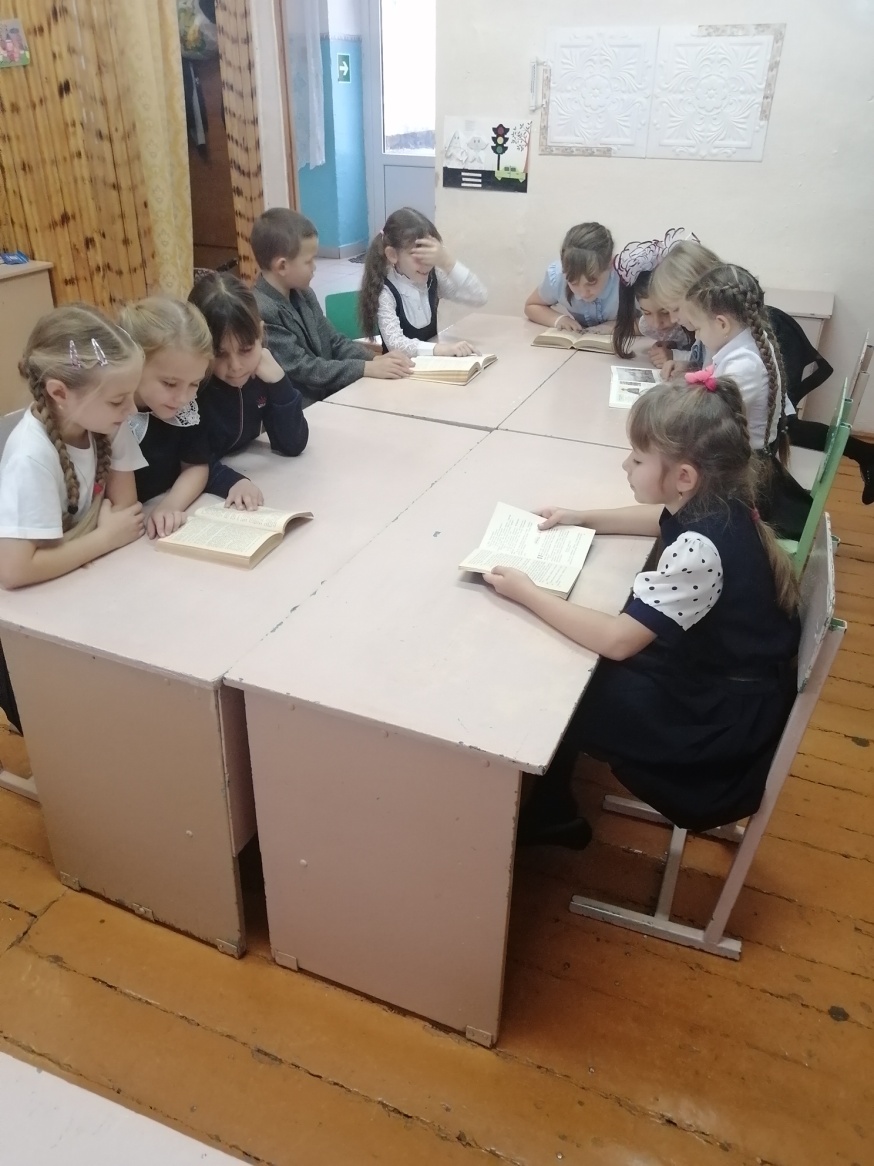 3. Конкурс «Умелые ручки»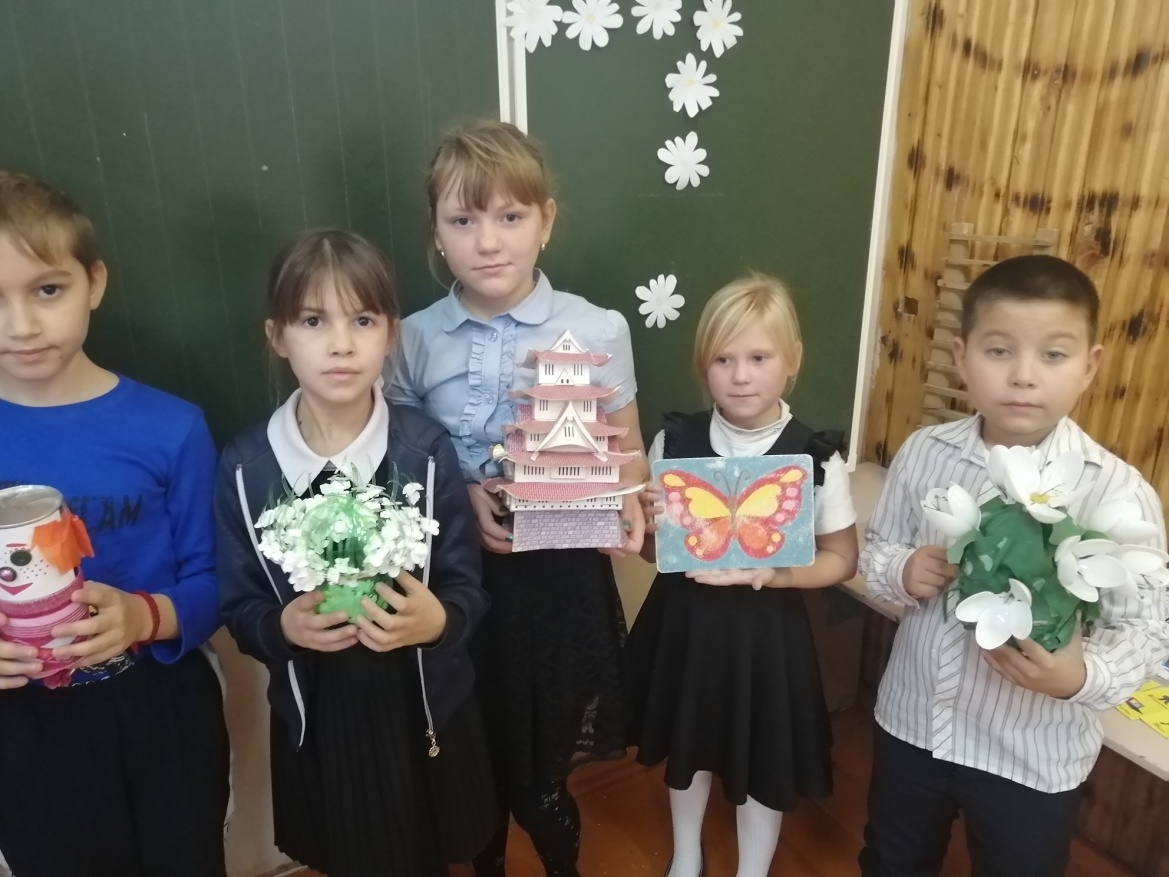 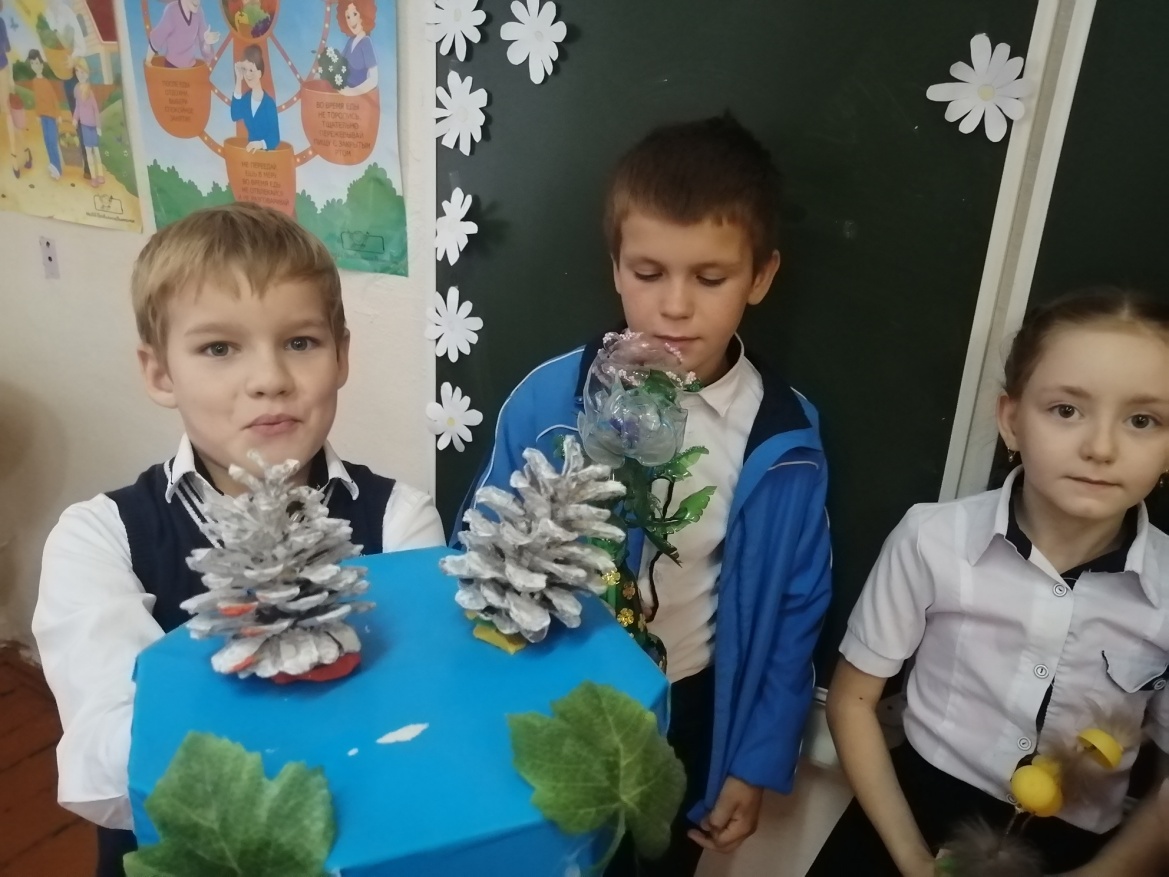 4. Тренинг «Пост прав ребенка»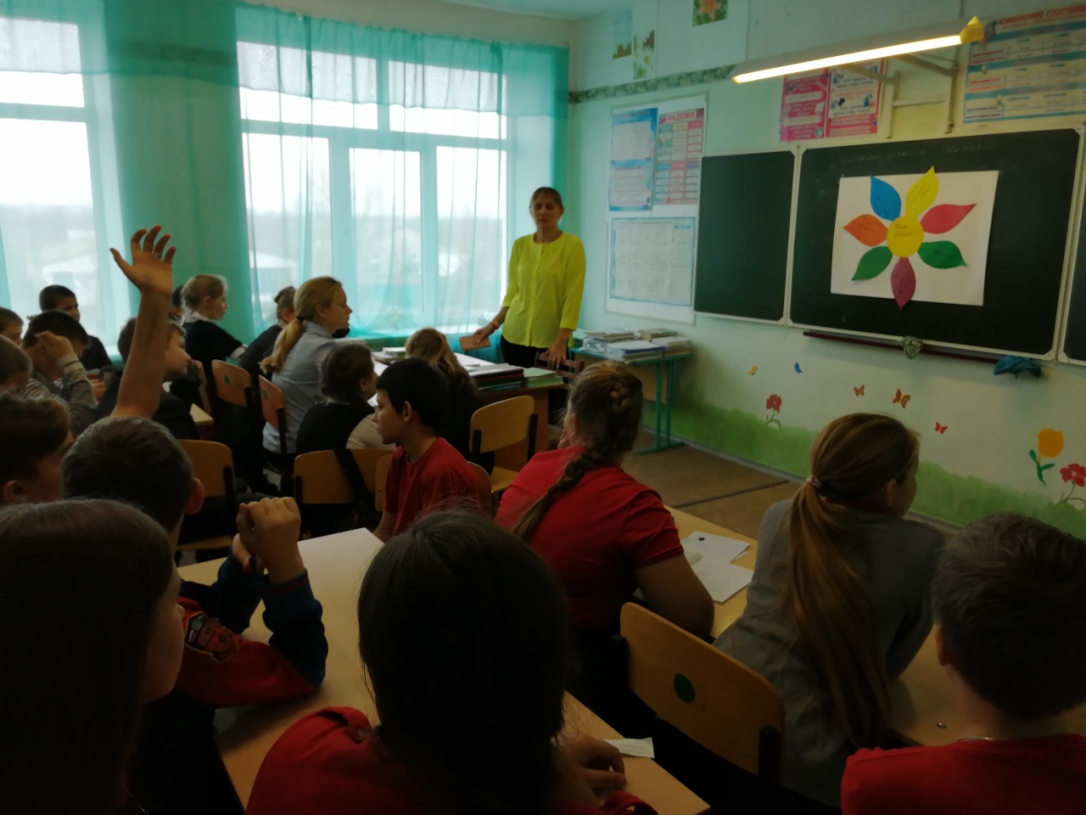 5. Акция «Живи, родник»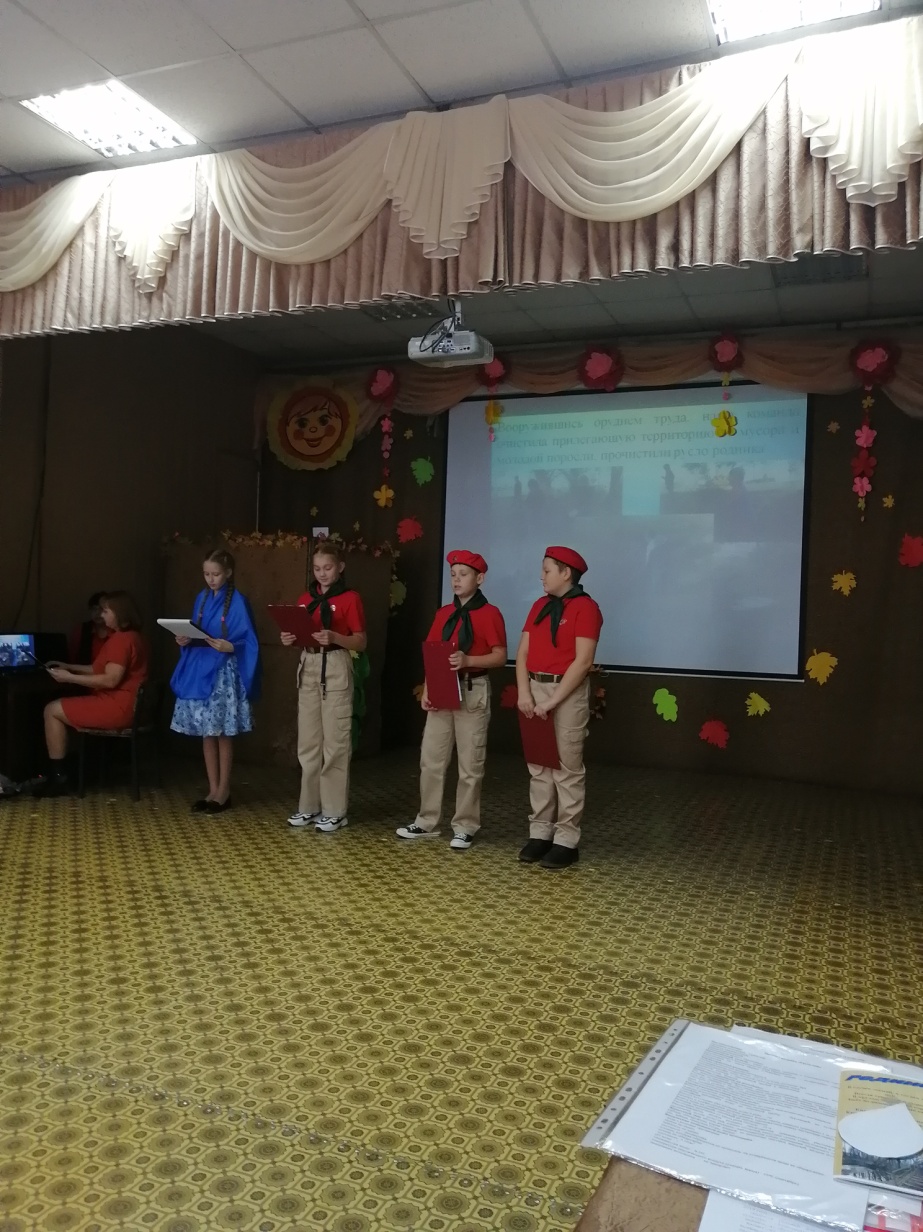 